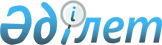 Об определении оптимальных сроков начала и завершения посевных работ на 2011 год
					
			Утративший силу
			
			
		
					Постановление акимата Таскалинского района Западно-Казахстанской области от 15 июля 2011 года № 152. Зарегистрировано Департаментом юстиции Западно-Казахстанской области 4 августа 2011 года № 7-11-146. Утратило силу - постановлением акимата Таскалинского района Западно-Казахстанской области от 30 декабря 2011 года № 355      Сноска. Утратило силу - Постановлением акимата Таскалинского района Западно-Казахстанской области от 30.12.2011 № 355      В соответствии с Законом Республики Казахстан от 23 января 2001 года "О местном государственном управлении и самоуправлении в Республике Казахстан", Законом Республики Казахстан от 10 марта 2004 года "Об обязательном страховании в растениеводстве", на основании протокола собрания межведомственной комиссии Таскалинского района № 1 от 25 марта 2011 года акимат района ПОСТАНОВЛЯЕТ:



      1. Определить оптимальные сроки начала и завершения посевных работ на территории района в разрезе природно-климатических зон по видам продукции растениеводства, подлежащим обязательному страхованию в растениеводстве на 2011 год согласно приложению.



      2. Государственному учреждению "Отдел предпринимательства, сельского хозяйства и ветеринарии Таскалинского района" принять необходимые меры вытекающие, из настоящего постановления, в соответствии с действующим законодательством.



      3. Настоящее постановление вводится в действие со дня его первого официального опубликования и распространяются на правоотношения, возникшие с 1 мая 2011 года.



      4. Контроль за исполнением настоящего постановления возложить на заместителя акима района К. Мусина.      Аким района                            О. Мырзагалиев

Приложение

к постановлению акимата

Таскалинского района

от 15 июля 2011 г № 152 Оптимальные сроки начала и завершения

посевных работ на территории района в разрезе

природно-климатических зон по видам продукции

растениеводства, подлежащим обязательному

страхованию в растениеводстве на 2011 год
					© 2012. РГП на ПХВ «Институт законодательства и правовой информации Республики Казахстан» Министерства юстиции Республики Казахстан
				№Виды продукции растениеводстваОптимальные срокиОптимальные сроки№Виды продукции растениеводстваначалозавершениезона сухостепнаязона сухостепнаязона сухостепнаязона сухостепная1Пшеница яровая1 мая10 июня2Ячмень1 мая1 июня3Просо10 мая10 июня4Подсолнечник10 мая10 июня5Пшеница озимая10 августа10 сентября